“开具初中学业水平考试成绩证明服务”办事指南一、事项名称：开具初中学业水平考试成绩证明服务二、设定依据：教育部《关于进一步推进高中阶段学校考试招生制度改革的指导意见》（教基二〔2016〕4号）二、主要任务。 1. 推行初中学业水平考试。“初中学业水平考试主要衡量学生达到国家规定学习要求的程度，考试成绩是学生毕业和升学的基本依据。三、受理对象：毕业的初中学生或在读的初二年级学生四、受理条件：参加初中学业水平考试的考生或其监护人五、事项类型：公共服务六、办理类型：即办件七、办理层级：县级八、办理时限：1个工作日九、办理地点：耒阳市西湖南路566号市政务服务中心三楼E 区E24—E27窗口十、办公时间：上午：9：00-12:00 下午：13：30-17：00十一、咨询电话：0734-4758185  0734-4758186十二、监督电话：0734-4758366  12345政府服务热线十三、收费依据及标准：不收费十四、申请材料：十五、办事流程：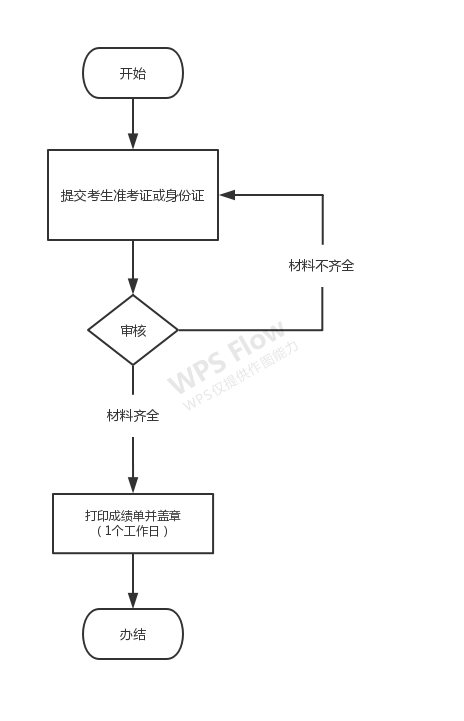 序号申请材料材料规格份数材料要求1准考证1原件或复印件2学生的有效身份证1原件